INDICAÇÃO Nº 1403/2021Sugere ao Poder Executivo Municipal à manutenção em lâmpada com defeito em poste, localizado na Rua Duque de Caxias, próximo ao nº 895, no Centro, neste município.Excelentíssimo Senhor Prefeito Municipal, Nos termos do Art. 108 do Regimento Interno desta Casa de Leis, dirijo-me a Vossa Excelência para sugerir ao setor competente que, promova à manutenção e troca de lâmpada queimada em poste, localizado na Rua Duque de Caxias, próximo ao nº 895, no Centro, neste município.Justificativa:Este vereador foi procurado pelos munícipes do centro da cidade, solicitando a troca de lâmpada no referido local, pois a mesma já esta com defeito há mês, (acende e apaga) causando insegurança á população.Plenário “Dr. Tancredo Neves”, em 11 de abril de 2021.JESUS                 Valdenor de Jesus G. Fonseca	   -Vereador-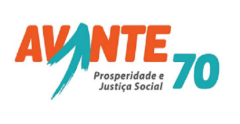 